Lego Tower Build Up and Take DownKdg Math SOL K.3: The students will be able to count forward orally by ones (0-100) and backward (10-0). Kdg Math SOL K.6: The students will be able to model problems with sums to 10 and difference within 10 using concrete objectsMaterials needed: - bag of 10 Legos (not connected)- Dice- partner(s)Begin with “0”. Roll the dice to see what number you will add to “0”. Begin building the tower with the sum.Partner’s turn.Roll until a total of 10 Legos have been built. (Must get an exact number to get to 10.)Once 10 Legos in a tower have been built, roll to begin taking away.First one to run out of Legos wins! (Must get an exact number to get to 0.)Flash Plates      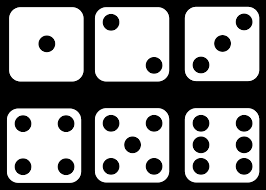 Kdg Math SOL K.4: The students will be able to recognize and describe with fluency part-whole relationships for numbers up to fiveKdg Math SOL K.3: The students will be able to identify the number  after, without counting, any number between 0-100 and identify the number before, without counting, when given any number between 1 and 10.Materials needed:- small paper plates- dot stickers or “Bingo Dot” markersGame 1:“Subitize up to five”: Show a plate for a second or two. Hide the plate. Can your child remember the number shown?  Play this game until the quantities shown becomes automatic.*Subitize is the ability to tell the number of objects in a set, quickly, without counting.*Check out on YouTube: Jack Hartmann’s “Subitize (soo-bi-tize) up to Five/Math Songs for Kids”Game 2:“One more”: Show a plate. How quickly can your child say the number that is one more than the number shown?“One less”: Show a plate. How quickly can your child say the number that is one less than the number shown?Game 3: “Flash Addition”: Show two plates. How quickly can your child add together the quantities shown?